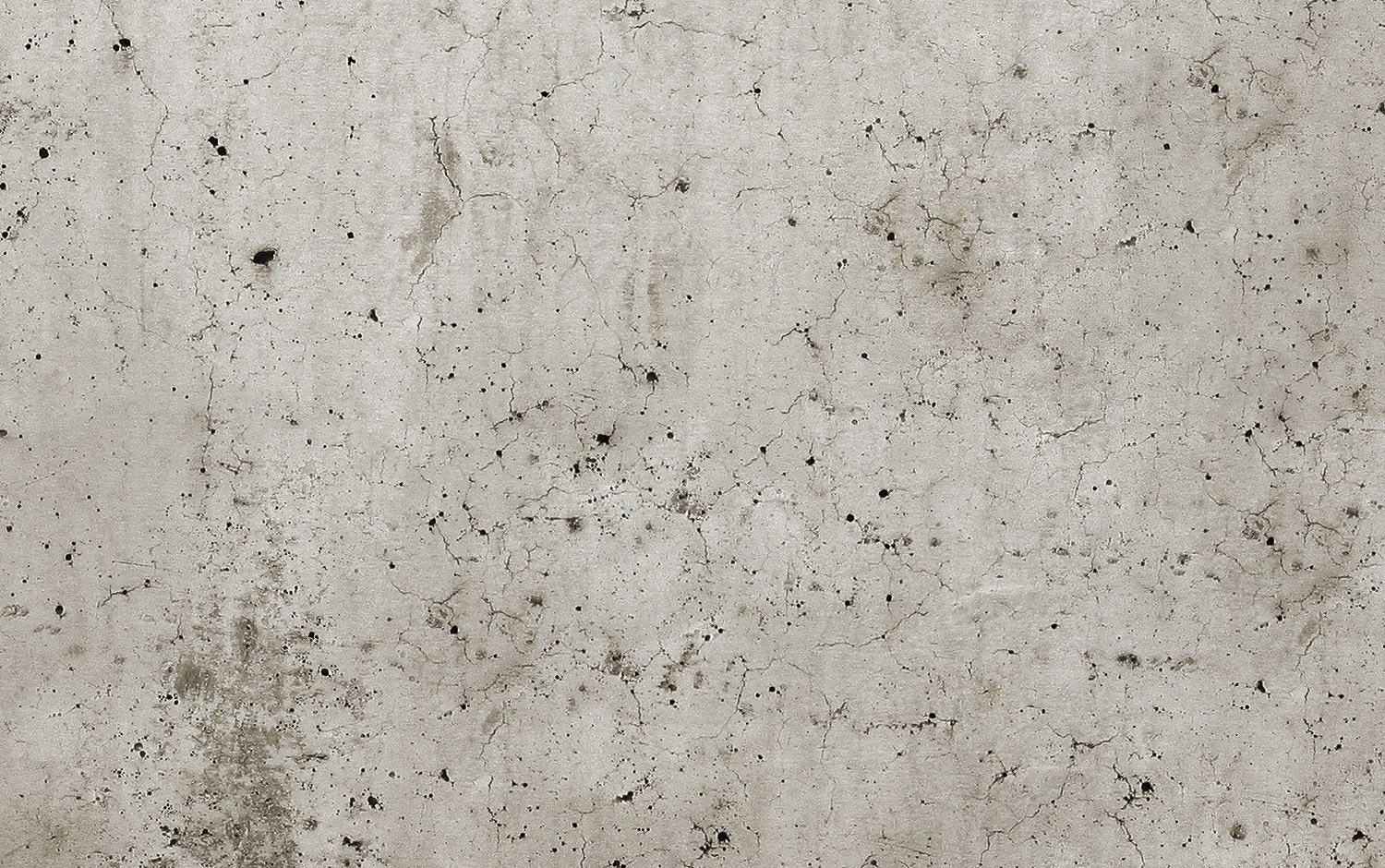 Ich lebe
in Liebe und Freude in einer Partnerschaft